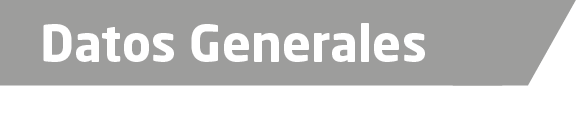 Nombre Alba Patricia López RodríguezGrado de Escolaridad Doctor en DerechoCédula Profesional (Licenciatura) Cédula profesional (Doctorado) En trámiteTeléfono de Oficina 228-8-41-02-70. Ext.3537Correo Electrónico lora810111@gmail.comDatos GeneralesFormación Académica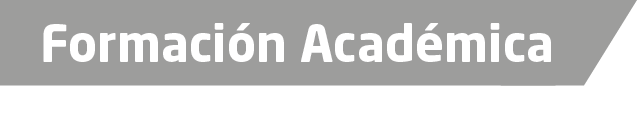 1999-2004Universidad de las Américas – Puebla.  Estudios de Licenciatura en Derecho, con especialidad en Derecho Internacional.2007-2008Master en Derecho Internacional y Relaciones Internacionales de la Universidad Complutense de Madrid.2009-2013Doctorado en Derecho Público del Instituto de Investigaciones Jurídicas de la Universidad Veracruzana.2012Estancia Doctoral de Investigación, Universidad Complutense de Madrid.2016Diplomado en Juicios Orales y nuevo sistema penal. Centro de Estudios de Postgrado de Xalapa.Trayectoria Profesional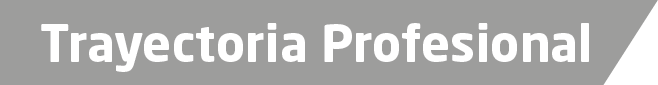 2015 - A  la fechaFiscal Dictaminador. Dirección de Control de Procesos, FGE.2015 - 2016Analista Administrativo. Dirección de Control de Procesos, FGE.2011 - 2014Analista de Proyectos. Fideicomiso de Desarrollo Rural del Estado de Veracruz, SEDARPA.2009 - 2011Asesor Jurídico. Instituto Municipal de la Mujer.2005 - 2007Asesor Jurídico. Bufete Gratuito de la Universidad de las Américas – Puebla.Aréas de Conocimiento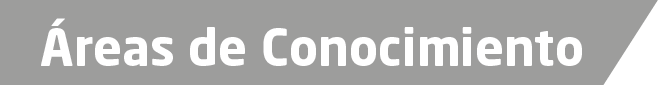 Derecho ConstitucionalDerechos HumanosDerecho lnternacionalDerecho Penal